Knight of the Month-Hubert PolanskyFamily of the Month-Larry and Cindy SeeCouncil News:Reminder: NEW Meeting Time! KC Council 6366 regular council meeting will be held on Thursday, April 7, at St. Mary’s Parish Hall. We will be celebrating Founders Day for Council 6366. A catered meal will be provided. Spouses and guests are invited.Reminder: Don’t Forget! Our Lenten Fish Fry continues through Friday, April 8. Meal preparations begin at noon and serving and selling of fish plates begins at 4:30 PM. Price of plates are $12.00. Bring your dollar bills.A big thank you to the wives of our Brother Knights for helping us sell fish plates for our Lenten fish fry. We couldn’t do it all without you!Thank you Brother Knights and your spouses and family for helping during our KC Festival. It was a huge success. Also thank you to the several church organizations for adding to the festival with their booths.If you have a graduating senior from our Burleson County parishes, don’t forget to remind them to apply for several scholarships being donated by our KC council and other church organizations. They are available through your respective school counselors.Message from our new worthy Financial Secretary: The 2022 annual dues are now payable. Annual dues are $24.00. Please check that your membership card matches the degree you have attained.  You can pay at our monthly council meetings or you may mail them direct to: Thomas Pivonka, 9105 State Highway 36 S, Caldwell, Texas 77836.If you have any KC news or want to make a memorial donation, contact Maurice Jurena at 979-324-4856 or my email, mrj_757@verizon.net or just drop it in the Sunday collection basket. Regarding the monthly newsletter, if you want to change from hard copy to email or vice versa, or address change, please contact me.Prayer List Larry See, Milton Mynar, Loemma Polansky, Paula Bartnesky, David Bonham, James Richardson, Glenn Spitzenberger, Frank Wolf, Martha Wolf, Steve Wooten and wife, Margie Revilla Beaty, and Kathryn McManus. The core principles of our Knights of Columbus Council are: Charity, Unity, and Fraternity.  The KC’s motto is: “In Service to one, in Service to All.” Our Council’s Church Committee stands ready to provide spiritual support to any Knight who might be in need.  If you, or if you know of any Knight, who is sick or in need, please contact us at mrj_757@verizon.net.  The Council can provide home visits, Holy Communion, and powerful prayers.Knights of Columbus Memorial Scholarship Fund1. Billy Kornegay by Pat and Deborah Morgan2. Martin Olivarez Sr. by Connie OlivarezKC Insurance Program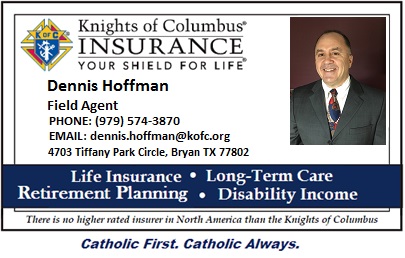 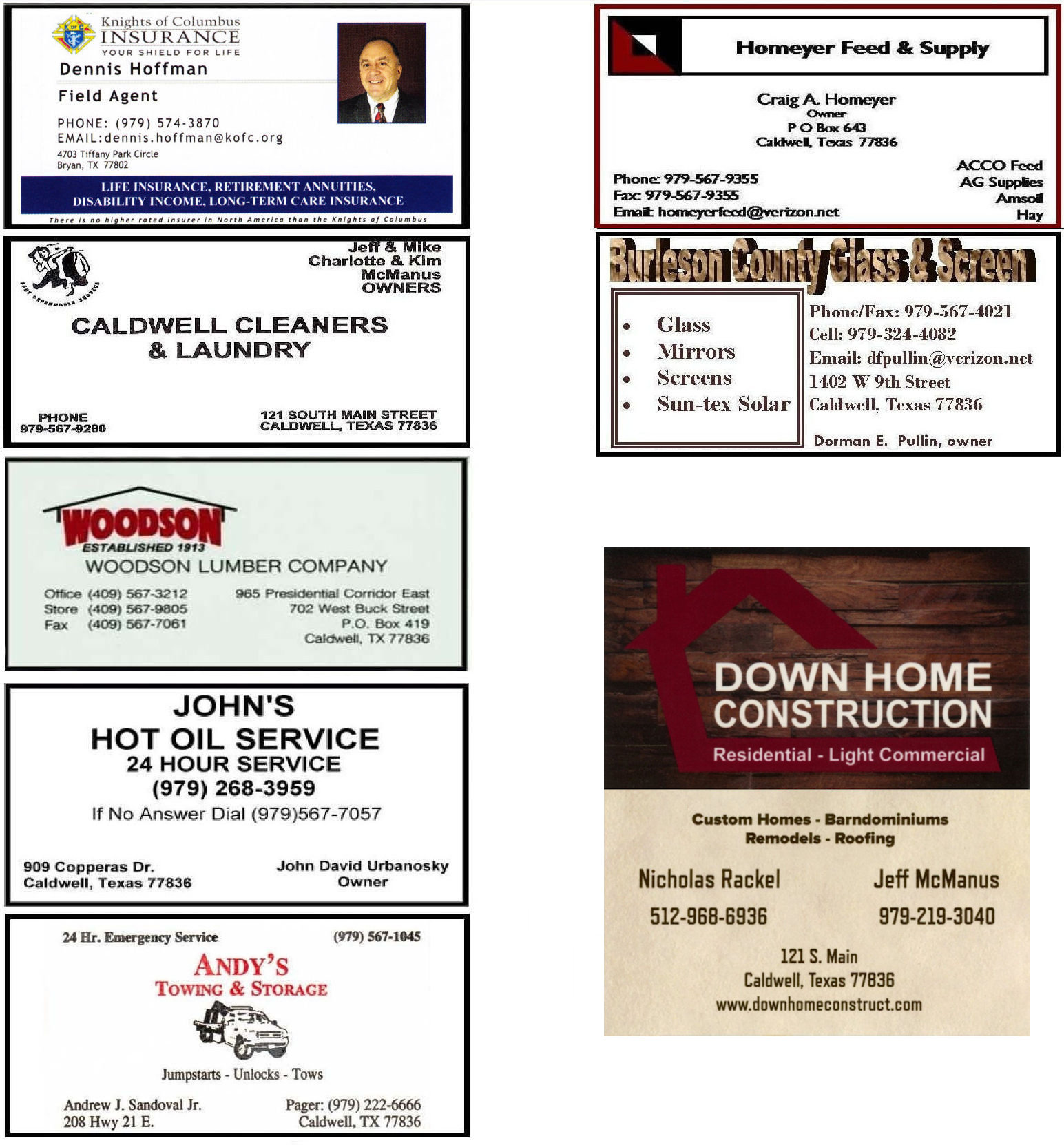 SundayMondayTuesdayWednesdayThursdayFridaySaturday1 LentenFish FryLanny PipkinAdrien Drouilhet23Kenneth Sebesta 45Mitchell Orozco6Jeffrey McManus 7    KC Founders Day Meal 6:30 PMMichael Huse8 Lenten Fish Fry910  Palm Sunday11 Holy Week12 Holy Week13 Holy Week14 Holy Thursday 15 Good Friday16 Holy SaturdayFred RosasRoyce Janca17 EasterVincent Schielack18Ronald Schielack19Kevin Teague20Andrew HovorakInes Martinez212223Randall Matcek242526Albin HorakBrent Nedbalek2728Michael Brinkman2930